InscriçõeS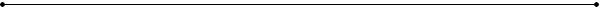 PERÍODO: 01 a 31 de agosto de 2017Horários: 2ª a 6ª feira (exceto feriados e pontos facultativos)08h30 às 11h30 e das 14h00 às 17h00Local: Serviço de Pós-Graduação (Prédio da Administração) da FORP-USPDOCUMENTAÇÃO PARA INSCRIÇÃOCurriculum Vitae no padrão Lattes (www.cnpq.br) documentado, incluindo:1) cópia dos documentos comprobatórios das atividades descritas no currículo2) cópia dos documentos pessoais3) cópia do diploma* e histórico do curso de graduação em Odontologia**4) para inscrição no Doutorado**** :- cópia do diploma*** e histórico do curso de Mestrado reconhecido pelo MEC/CAPES (validade nacional) ou reconhecido pela USP (em casos de títulos obtidos no exterior);- Projeto de Pesquisa, conforme descrito no final deste folder.5) para inscrição no Doutorado Direto*****:- Será avaliado o mérito científico e acadêmico do candidato, por meiode análise do Curriculum Vitae.*Poderá ser apresentado atestado de conclusão ou com a data prevista para a conclusão do curso e da colação de grau que deverão ser anteriores ao primeiro dia do período de matrícula fixado no item 3.1. do edital.**A área de Odontopediatria destina-se exclusivamente aos diplomados em Odontologia.***Poderá ser apresentado atestado de conclusão ou com a data prevista para a defesa da dissertação e da obtenção do título de Mestre que deverão ser anteriores ao primeiro dia do período de matrícula fixado no item 3.1. do edital.****Doutorado: candidatos portadores do título de mestre ou cursando o Mestrado com obtenção do título de Mestre anterior ao primeiro dia do período de matrícula.*****Doutorado Direto: candidatos não portadores do título de mestre.Requerimento de Inscrição (Formulário disponível no Serviço de Pós-Graduação da FORP-USP ou em www.forp.usp.br).Comprovante do pagamento da Taxa de Inscrição no valor de R$ 200,00, a ser recolhida por meio de depósito bancário em conta corrente a favor de: Faculdade de Odontologia de Ribeirão Preto-USP (CNPJ 63.025.530/0086-01), corrente nº 130.199-3 – agência 0028-0, banco 001 – BANCO DO BRASIL (a inscrição será validada após a conferência de depósito junto à Seção de Tesouraria da FORP. Não haverá devolução da taxa de inscrição em hipótese alguma).OBS: A inscrição poderá ser feita pessoalmente ou pelo correio. Se pessoalmente, poderá também ser feita por procurador mediante apresentação de procuração acompanhada de RG do candidato (ou com firma reconhecida em cartório) e do RG do procurador (as assinaturas deverão conferir com as constantes nos documentos de identidade). Pelo correio, os documentos deverão ser enviados por SEDEX com cópia do recibo de pagamento da taxa de inscrição, efetuada através de depósito em conta corrente a favor de “Faculdade de Odontologia de Ribeirão Preto - USP” (CNPJ 63.025.530/0086-01), para a conta nº 130.199-3 – agência 0028-0, banco 001 – BANCO DO BRASIL. Não serão aceitos pagamentos realizados em outras condições. O prazo para a postagem, bem como para o recolhimento da taxa encerra-se no último dia de inscrição. Não serão aceitas inscrições fora do prazo.SeleçãoMESTRADOProva Escrita (Classificatória) - Data: 13/09/2017 – Horário: 9 horas – Local: Anfiteatro 4 da FORP-USP.(A prova escrita terá duração máxima de 3 (três) horas)Análise do Currículo Vitae (Classificatória) - A pontuação a ser dada a cada item encontra-se disponível no Edital publicado no DOESP.Arguição Oral do Currículo Vitae (Classificatória) - Data: 13/09/2017 – Horário: 14 horas – Local: Sala A-33 do Departamento de Clínica Infantil da FORP/USP.Será considerado aprovado o candidato que obtiver a nota mínima 7,0 (sete) no final do processo seletivo, considerando os seguintes pesos: prova escrita = peso 5; análise do Currículo Vitae = 4; arguição oral do Currículo Vitae = 1. Os candidatos admitidos para a matrícula são aqueles classificados conforme o número de vagas estabelecido neste edital, ficando os demais aprovados na lista de espera.RESULTADO FINAL16/10/2017 - Divulgação no Mural do Serviço de Pós-Graduação da FORP/USP (Prédio da Administração) e nos sites: http://www.forp.usp.br e http://sites.usp.br/odontopediatria .Obs.: Todos os candidatos (selecionados ou não) deverão retirar seus documentos (entregues no ato da inscrição) no período de 12/02 a 12/03/2018, no Serviço de Pós-Graduação da FORP/USP. Caso contrário, serão inutilizados.PROGRAMA PARA PROVA TEÓRICA- Exame clínico em Odontopediatria;- Anomalias de desenvolvimento dental;- Selantes de fossas e fissuras;- Dentística restauradora em dentes decíduos e permanentes;- Tratamento endodôntico de dentes decíduos (conservador e radical);- Tratamento endodôntico de dentes permanentes com rizogênese incompleta;- Traumatismos em dentes decíduos e permanentes;- Uso de fluoreto em Odontopediatria;- Cárie de mamadeira;- Adequação do meio bucal; e- Ortodontia preventiva e interceptora.REFERÊNCIASANDREASEN, J.O.; ANDREASEN, F.M. Texto e atlas colorido de traumatismo dental. Art. Med. Editora, 770p., 2001.ASSED, S. Odontopediatria: bases científicas para a prática clínica. São Paulo, Artes Médicas, 2005.CONSOLARO, A. Reabsorções dentárias nas especialidades clínicas. 3 ed.Dental Press Editora, 2012, 816p.SILVA, L.A.B. Protocolos Clínicos: Tratamento Endodôntico em Dentes Decíduos. 1ed. Ribeirão Preto, 2015, 145p. MATRÍCULAPERÍODO: 01 A 07 DE FEVEREIRO DE 2018.Horários: 2a a 6 a feira (exceto feriados e pontos facultativos)08h30min às 11h30min e das 14h às 17hLocal:  Serviço de Pós-Graduação (Prédio da Administração) da FORP-USPDOCUMENTOS PARA MATRÍCULA:1) Requerimento de matrícula (formulário próprio)*2) Formulário “Matrícula Semestral da Pós-Graduação” (formulário próprio)*3) Declaração de aceite de orientador credenciado na Área (formulário próprio)*4) 01 foto 3 x 4, recente, com fundo branco.5) Fotocópia do Diploma (frente e verso) do Curso de Graduação devidamente registrado ou Atestado de Conclusão, contendo a data de conclusão e de colação de grau, o título obtido e a portaria do MEC de reconhecimento do curso, acompanhada do original (não será aceito diploma obtido em licenciatura curta).6) Fotocópia do Histórico Escolar Completo do Curso de Graduação (expedido após a colação de grau), acompanhada do original.7) Fotocópia da Carteira de Identidade (RG) - Obrigatória apresentação. Não poderá ser substituído por outro documento.8) Fotocópias do CPF, certidão de nascimento ou casamento, título de eleitor e documento militar, acompanhadas dos originais.9) Para candidatos estrangeiros:9.1) Fotocópia do RNE (Registro Nacional de Estrangeiros) ou do seu protocolo acompanhado da tela de consulta impressa do SINCRE (Sistema Nacional de Estrangeiros) em que constem os dados cadastrais.9.2) Fotocópia do passaporte, incluindo a página de identificação e do visto (que deve ser do tipo IV – Temporário).9.3) Todas deverão estar acompanhadas dos originais e não poderão estar com validade expirada.10) Somente para matrículas no Doutorado p/ os portadores do título de Mestre: 10.1) Fotocópia do Diploma do Curso de Mestrado reconhecido pelo MEC/CAPES (validade nacional) ou reconhecido pela USP (em casos de títulos obtidos no exterior), acompanhada do original. No caso da expedição do Diploma encontrar-se em tramitação, poderá ser apresentado atestado de conclusão do curso, desde que conste a data de conclusão, o título da dissertação, o conceito obtido, a portaria do MEC de reconhecimento do curso e ainda a indicação de que não existe nenhuma pendência no curso (não serão aceitos atestados que não constem todas as informações citadas)10.2.) Fotocópia do Histórico Escolar Completo do Curso de Mestrado (expedido após a conclusão do curso), acompanhada do original. 10.3) Estão dispensados destes documentos os candidatos que tenham obtido o título de Mestre na FORP-USP.ATENÇÃO: 1) Na matrícula, TODOS AS FOTOCÓPIAS DEVERÃO ESTAR ACOMPANHADAS DOS DOCUMENTOS ORIGINAIS. Na impossibilidade, as fotocópias deverão ser autenticadas.2) *Os formulários e outras orientações referentes a matrícula estarão disponíveis para retirada na Secretaria do Programa de Pós-Graduação em Odontopediatria da FORP-USP a partir do dia 01/02/2018.3) Não será efetivada a matrícula do candidato cuja documentação estiver incompleta ou com alguma irregularidade.4) Os candidatos admitidos para a matrícula são aqueles classificados conforme o número de vagas estabelecido no e edital, ficando os demais aprovados na lista de espera. O não comparecimento para efetivação da matrícula no período estipulado implicará na perda da vaga.5) Caso haja candidatos na lista de espera, estes deverão entrar em contato com o Serviço de Pós-Graduação para verificar possíveis vagas remanescentes, nas seguintes datas: 1ª chamada no dia 09/02/2018 para matrícula em 10/02/2018; 2ª chamada no dia 16/02/2018 para matrícula em 17/02/2018.ÁREA DE CONCENTRAÇÃO:MESTRADO: 05 vagasENDEREÇO PARA CORRESPONDÊNCIA:Faculdade de Odontologia de Ribeirão Preto - USPServiço de Pós-GraduaçãoAvenida do Café, s/nº14040-904 - Ribeirão Preto – SP - BrasilMaiores Informações:Programa de Pós-Graduação em Odontopediatria: (16) 3315-4057Serviço de Pós-Graduação: (16) 3315-3955 / 3315-3971FAX: (16) 3315-3971 ou 3315-4102Edital completo publicado no DOESP de 11/07/2017, Poder Executivo, Seção I, pág.   54 (http://www.imprensaoficial.com.br).